Behavior InterventionOften autistic students require a strict behavior regime to facilitate their social and academic learning.  These programs (ex. FBA or ABA) are very systematic.  In general, these programs follow 6 steps:Gather information on the behavior. Remember that these behaviors can vary from student to student, and information should be from a variety of sources.Form a hypothesis as to why the behavior occurs.Ex. Anxiety, depression, overstimulation, sensory or language processing deficit, excess energy.Choose a few antecedent strategies to address the behavior.These are strategies used to prevent negative behavior before it happens.  (Ex. Using visual aids, role playing, advanced warning of transitions)Choose reinforcement tools.Rewards are unique to each individual and appeal to what they enjoy most.  Examples include, learning contract, tangible rewards, points system, verbal praise, etc.Develop consequences for undesirable behavior.Includes loss of pleasurable activity, time-out, vocal reprimands, but not physical punishment. Evaluate program for effectiveness.What is Autism?Autism is a spectrum disorder, which means that the symptoms range in severity.  Some of these symptoms include:Impaired Social InteractionPrefer to be to be alone Unresponsive when spoken toWithdrawn and not overly activeBizarre or narrow range of interestsPoor motor skills Impaired Language Abilities from non-verbal to slow developmentObsess over one word or phraseTalk in soundsVarying Degree of BehaviorsTrouble sitting stillFixed and/or repetitive movementsPossibly aggressive or self-injuriousAn obsessive need for routine Generally, autism is more common in males than females, and while symptoms may arise at birth, it is more commonly diagnosed between the ages of 1-4.The myths of AutismMYTH: Autistic People have no emotion. FACT: Autistic individuals experience all emotions; however, they may experience them with different intensities and exhibit them in different forms.“Autism is hard.  It’s like being in a room with the stereo on full blast.  It feels like my legs are on fire and over a million ants are crawling up my arms.”Carly FleischmannMYTH: Autism is a rare developmental disorder.FACT: Autism is the third most common developmental disorder - more common than Down Syndrome.MYTH: Autism is the result of poor parenting.FACT: NO! Fifty years ago the common belief was that cold-hearted parenting caused ASD. The phrase "refrigerator parent" was often used. ASD research has come a long way and we know that it is not caused by something the parents do or did not do.Picture from: carlysvoice.comMYTH: Non-verbal people with autism are severely mentally impaired FACT: Some people with autism may have an associated learning difficulty while others can have average/above average intelligence.Tips for Teachers of Autistic Students:Emphasize routine and structure.Cut down on the amount of language used.  Keep instructions clear and concise.Use lots of visuals, both as a learning tool and as a means to communicate (ex. Comic strip conversation).   Teach social skills as they often do not come naturally to students with autism.Give the child an opportunity to explain a situation from his point of view. Establish regular communication between home and school.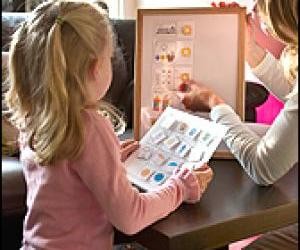 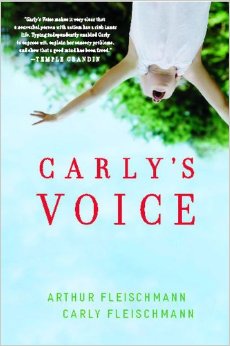 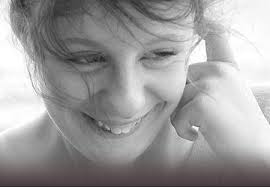 